INDICAÇÃO Nº		Assunto: Solicita ao Senhor Prefeito Municipal determinar ao departamento competente estudos de trânsito para remanejamento de lombada no bairro Jardim Paladino, em local conforme especifica.  Senhor Presidente: CONSIDERANDO que morador da rua José Edgard Sanfins, no Jardim Palladino, relata não conseguir acesso à sua garagem, devido à uma lombada instalada bem frente, no número 91.   CONSIDERANDO a possibilidade de remanejamento dessa lombada, a deslocando em poucos metros, tornará possível que o cidadão acesse sua garagem com tranqüilidade e ainda não tiraria a funcionalidade do dispositivo; 	INDICO ao Senhor Prefeito Municipal, nos termos do Regimento Interno desta Casa de Leis, que oficie ao departamento competente providenciar estudos de trânsito para deslocamento de lombada no endereço acima identificado, proporcionando acesso do cidadão integralmente à sua casa, bem como sem impactar na segurança viária do local, no bairro Jardim Palladino. 
SALA DAS SESSÕES, 25 de Agosto de 2020.THOMÁS ANTONIO CAPELETTO DE OLIVEIRA      Vereador - PSDB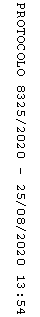 